Bydgoszcz, dnia 31.03.2022 r.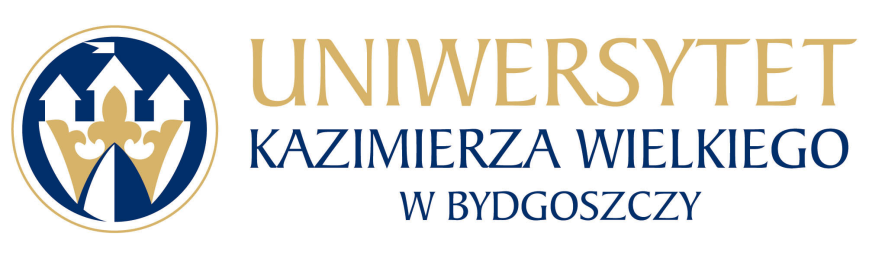 Uniwersytet Kazimierza Wielkiego w BydgoszczyAdres: 85-064 Bydgoszcz,ul. Chodkiewicza 30ZAPYTANIE OFERTOWE NR UKW/DZP-282-ZO-17/2022	Uniwersytet Kazimierza Wielkiego w Bydgoszczy ul. Chodkiewicza 30, 85-064 Bydgoszcz występuje z Zapytaniem Ofertowym na realizację zamówienia:1. Tytuł zamówienia: „Przedłużenie o 12 miesięcy licencji na program Statistica Rozszerzony Pakiet Akademicki”.2. Rodzaj zamówienia: usługa/dostawa/roboty budowlane3. Termin realizacji zamówienia: do 4 dni od dnia podpisania umowy.4.Opis przedmiotu zamówienia:4.1. Przedmiotem zamówienia jest przedłużenie o 12 miesięcy licencji oprogramowania Statistica Rozszerzony Pakiet Akademicki lub równoważny.4.2 Szczegółowy opis przedmiotu zamówienia zawiera załącznik nr 2 do zapytania ofertowego – formularz cenowy. 4.3 Termin związania ofertą : 30 dni4.4 Zamawiający dopuszcza zaoferowanie towarów równoważnych do wskazanych w specyfikacji. Przywołanie nazwy produktu jest doprecyzowaniem opisu przedmiotu zamówienia. Równoważny przedmiot zamówienia musi posiadać takie same parametry techniczne lub wyższe parametry jak towary wskazane w specyfikacji.5. Opis sposobu obliczenia ceny:5.1 W ofercie należy podać proponowaną cenę brutto w PLN za całość wykonania przedmiotu zamówienia.5.2 Cena powinna zawierać wszystkie koszty związane z realizacją zamówienia.5.3 Jeżeli złożona zostanie oferta, której wybór prowadzić będzie do powstania obowiązku podatkowego Zamawiającego zgodnie z przepisami o podatku od towarów i usług w zakresie dotyczącym: •	wewnątrzwspólnotowego nabycia towarów, •	importu usług lub towarów,•	mechanizmu odwróconego obciążenia podatkiem VAT, Zamawiający w celu oceny takiej oferty doliczy do przedstawionej w niej ceny podatek od towarów 
i usług, który miałby obowiązek wpłacić zgodnie z obowiązującymi przepisami.5.4 Wykonawca, składając ofertę, informuje Zamawiającego, czy wybór oferty będzie prowadzić do powstania u Zamawiającego obowiązku podatkowego, wskazując nazwę (rodzaj) towaru lub usługi, których dostawa lub świadczenie będzie prowadzić do jego powstania, oraz wskazując ich wartość bez kwoty podatku, tym celu należy złożyć wypełnione Oświadczenie stanowiące Załącznik nr 3 lub Załącznik nr 4  jeśli taka sytuacja nie wystąpi.6. Kryterium wyboru:6.1. Zamawiający oceni i porówna jedynie te oferty, które:a) zostaną złożone przez Wykonawców nie wykluczonych przez Zamawiającego z niniejszego postępowania;b) nie zostaną odrzucone przez Zamawiającego.6.2. Oferty zostaną ocenione przez Zamawiającego w oparciu o następujące kryteria i ich znaczenie:Obliczenia w poszczególnych kryteriach dokonane będą z dokładnością do dwóch miejsc po przecinku.Oceny Zamawiający dokona na podstawie następujących wzorów:dla kryterium „cena”: C = Cn / Co x 100 pkt x 100%gdzie:C = przyznane punkty za cenęCn = najniższa cena ofertowa (brutto) spośród ważnych ofertCo = cena badanej ofertyOpis kryterium:Cena to wartość wyrażona w jednostkach pieniężnych uwzględniająca podatek VAT oraz podatek akcyzowy jeżeli na podstawie odrębnych przepisów sprzedaż podlega obciążeniu podatkiem VAT oraz podatkiem akcyzowym.W kryterium tym Wykonawca może otrzymać maksymalnie 100 pkt.7. Sposób przygotowania oferty:7.1	 Każdy Wykonawca może złożyć tylko jedną ofertę.7.2    Oferty należy przesłać poprzez platformę zakupową.7.3	 Oferta musi być podpisana przez osoby upoważnione do reprezentowania Wykonawcy (Wykonawców wspólnie ubiegających się o udzielenie zamówienia).7.4.	Ofertę należy przygotować na załączonym formularzu, w formie elektronicznej, w języku polskim, podpisany formularz ofertowy i inne dokumenty należy zeskanować i wysłać drogą elektroniczną używając platformy zakupowej.7.5.	Wykonawca ponosi wszelkie koszty związane z przygotowaniem i złożeniem oferty.7.6.	Oferta oraz wszelkie załączniki muszą być podpisane przez osoby upoważnione do reprezentowania Wykonawcy. Oznacza to, iż jeżeli z dokumentu (ów) określającego (ych) status prawny Wykonawcy(ów) lub pełnomocnictwa (pełnomocnictw) wynika, iż do reprezentowania Wykonawcy(ów) upoważnionych jest łącznie kilka osób dokumenty wchodzące w skład oferty muszą być podpisane przez wszystkie te osoby.7.7.	Upoważnienie osób podpisujących ofertę do jej podpisania musi bezpośrednio wynikać z dokumentów dołączonych do oferty. Oznacza to, że jeżeli upoważnienie takie nie wynika wprost z dokumentu stwierdzającego status prawny Wykonawcy (odpisu z właściwego rejestru lub zaświadczenia o wpisie do ewidencji działalności gospodarczej) to do oferty należy dołączyć skan oryginału lub skan poświadczonej kopii stosownego pełnomocnictwa wystawionego przez osoby do tego upoważnione.8. Termin składania oferty i zadawania pytań do postępowania:1) Ofertę należy złożyć przez platformę zakupową w nieprzekraczalnym terminie:2) Termin zadawania pytań upływa w dniu: 04.04.2022 r. o godz. 10:009. Opis warunków udziału w postępowaniu:Wykonawcy ubiegający się o zamówienia muszą spełniać łącznie niżej wymienione warunki udziału w postępowaniu dotyczące:a)	zdolności do występowania w obrocie gospodarczym;b)	uprawnień do prowadzenia określonej działalności gospodarczej lub zawodowej, o ile wynika to z odrębnych przepisów;c)	sytuacji ekonomicznej lub finansowej;d)	zdolności technicznej lub zawodowej.W celu potwierdzenia warunków udziału w postępowaniu należy złożyć wypełniony i podpisany Formularz Ofertowy, stanowiący załącznik nr 1.10. Oświadczenia i dokumenty wymagane dla potwierdzenia spełniania przez wykonawców warunków udziału w postępowaniu oraz o braku podstaw do wykluczenia:1) Aktualny odpis z właściwego rejestru lub z centralnej ewidencji i informacji o działalności gospodarczej, w przypadku:- podmiotów posiadających osobowość prawną jak i spółek prawa handlowego nie posiadających osobowości prawnej – wyciąg z Krajowego Rejestru Sądowego,- osób fizycznych wykonujących działalność gospodarczą – zaświadczenie o wpisie do rejestru CEIDG (Centralna Ewidencja i Informacja o Działalności Gospodarczej),- działalności prowadzonej w formie spółki cywilnej – umowa spółki cywilnej lub zaświadczenie                   o wpisie do ewidencji działalności gospodarczej każdego ze wspólników.Jeżeli w kraju miejscu zamieszkania osoby lub w kraju, w którym Wykonawca ma siedzibę lub miejsce zamieszkania, nie wydaje się dokumentów, o których mowa w ust. 10 pkt. 1) , zastępuje się je dokumentem zawierającym oświadczenie, w którym określa się także osoby uprawione do reprezentacji Wykonawcy, złożone przed właściwym organem sądowym, administracyjnym albo organem samorządu zawodowego lub gospodarczego odpowiednio kraju miejsca zamieszkania osoby lub kraju, w którym Wykonawca ma siedzibę lub miejsce zamieszkania lub przed notariuszem.Dokumenty, o których mowa powyżej,  powinny być wystawione nie wcześniej niż 6 miesięcy przed upływem terminu składania ofert. 2) Integralną częścią oferty jest wypełniony i podpisany Formularz Ofertowy, stanowiący załącznik   nr 1 do zapytania ofertowego oraz wypełniony i podpisany Formularza Cenowy stanowiący załącznik nr 2 do zapytania ofertowego. Nie złożenie wymaganych załączników, będzie skutkowało odrzuceniem oferty.3) Pełnomocnictwo do podpisania oferty (oryginał lub kopia potwierdzona za zgodność                         z oryginałem przez osobę upoważnioną) względnie do podpisania innych dokumentów składanych wraz z ofertą, o ile prawo do ich podpisania nie wynika z innych dokumentów złożonych wraz                       z ofertą. Pełnomocnictwo do reprezentowania wszystkich Wykonawców wspólnie ubiegających się                    o udzielenie zamówienia, ewentualnie umowa o współdziałaniu, z której będzie wynikać przedmiotowe pełnomocnictwo (oryginał lub kopia potwierdzona za zgodność z oryginałem przez notariusza). Pełnomocnik może być ustanowiony do reprezentowania Wykonawców                                     w postępowaniu, albo reprezentowania w postępowaniu i zawarcia umowy;4) Wykonawca oferujący towary równoważne zobowiązany jest do dołączenia do oferty wiarygodnych dokumentów potwierdzających jednoznaczne spełnienie określonych wymagań równoważności (certyfikat, specyfikacja techniczna)5) Oświadczenie o powstaniu obowiązku podatkowego po stronie Zamawiającego – Załącznik nr 3 lub Oświadczenie o braku  obowiązku podatkowego po stronie Zamawiającego – Załącznik nr 4.Wszystkie dokumenty/załączniki muszą być podpisane przez osobę upoważnioną do składania oferty, sporządzone w języku polskim lub przetłumaczone na język polski w oryginale (lub potwierdzone „za zgodność z oryginałem”).Powyższe dokumenty należy zeskanować i wysłać drogą elektroniczną używając platformy zakupowej.11. Termin i warunki płatności: Wykonawca otrzyma wynagrodzenie po wykonaniu przedmiotu zamówienia, przelewem w terminie do 30 dni licząc od daty wpływu do siedziby Zamawiającego prawidłowo wystawionego rachunku.12. Zamawiający zastrzega sobie prawo wyboru oferty o cenie wyższej, przy czym w takim wypadku uzasadni dokonanie wyboru.13. Zamawiający zastrzega sobie prawo odwołania ogłoszenia o zamówieniu w przypadku zaistnienia uzasadnionych przyczyn, jak również prawo unieważnienia ogłoszenia o zamówieniu bez podania przyczyny.14. Zgodnie z art. 13 ust. 1 i 2 rozporządzenia Parlamentu Europejskiego i Rady (UE) 2016/679 z dnia 27 kwietnia 2016 r. w sprawie ochrony osób fizycznych w związku z przetwarzaniem danych osobowych i w sprawie swobodnego przepływu takich danych oraz uchylenia dyrektywy 95/46/WE (ogólne rozporządzenie o ochronie danych) (Dz. Urz. UE L 119 z 04.05.2016, str. 1), dalej „RODO”, Zamawiający informuje, że:administratorem Pani/Pana danych osobowych jest Uniwersytet Kazimierza Wielkiego z siedzibą przy ul. Chodkiewicza 30, 85-064 Bydgoszcz;administrator danych osobowych powołał Inspektora Ochrony Danych nadzorującego prawidłowość przetwarzania danych osobowych, z którym można skontaktować się za pośrednictwem adresu e-mail: iod@ukw.edu.pl;Pani/Pana dane osobowe przetwarzane będą na podstawie art. 6 ust. 1 lit. c RODO w celu związanym z postępowaniem o udzielenie zamówienia publicznego prowadzonym w trybie zapytania ofertowego;odbiorcami Pani/Pana danych osobowych będą osoby lub podmioty, którym udostępniona zostanie dokumentacja postępowania w oparciu o art. 8 oraz art. 96 ust. 3 ustawy z dnia 29 stycznia 2004 r. – Prawo zamówień publicznych (Dz. U. z 2017 r. poz. 1579 i 2018), dalej „ustawa Pzp”;Pani/Pana dane osobowe będą przechowywane, zgodnie z art. 97 ust. 1 ustawy Pzp, przez okres 4 lat od dnia zakończenia postępowania o udzielenie zamówienia, a jeżeli czas trwania umowy przekracza 4 lata, okres przechowywania obejmuje cały czas trwania umowy;obowiązek podania przez Panią/Pana danych osobowych bezpośrednio Pani/Pana dotyczących jest wymogiem ustawowym określonym w przepisach ustawy Pzp, związanym z udziałem w postępowaniu o udzielenie zamówienia publicznego; konsekwencje niepodania określonych danych wynikają z ustawy Pzp;w odniesieniu do Pani/Pana danych osobowych decyzje nie będą podejmowane w sposób zautomatyzowany, stosowanie do art. 22 RODO;posiada Pani/Pan:na podstawie art. 15 RODO prawo dostępu do danych osobowych Pani/Pana dotyczących;na podstawie art. 16 RODO prawo do sprostowania Pani/Pana danych osobowych 1;na podstawie art. 18 RODO prawo żądania od administratora ograniczenia przetwarzania danych osobowych z zastrzeżeniem przypadków, o których mowa w art. 18 ust. 2 RODO 2;prawo do wniesienia skargi do Prezesa Urzędu Ochrony Danych Osobowych, gdy uzna Pani/Pan, że przetwarzanie danych osobowych Pani/Pana dotyczących narusza przepisy RODO;nie przysługuje Pani/Panu:w związku z art. 17 ust. 3 lit. b, d lub e RODO prawo do usunięcia danych osobowych;prawo do przenoszenia danych osobowych, o którym mowa w art. 20 RODO;na podstawie art. 21 RODO prawo sprzeciwu, wobec przetwarzania danych osobowych, gdyż podstawą prawną przetwarzania Pani/Pana danych osobowych jest art. 6 ust. 1 lit. c RODO.1 Wyjaśnienie: skorzystanie z prawa do sprostowania nie może skutkować zmianą wyniku postępowania o udzielenie zamówienia publicznego ani zmianą postanowień umowy w zakresie niezgodnym z ustawą Pzp oraz nie może naruszać integralności protokołu oraz jego załączników.2 Wyjaśnienie: prawo do ograniczenia przetwarzania nie ma zastosowania w odniesieniu do przechowywania, w celu zapewnienia korzystania ze środków ochrony prawnej lub w celu ochrony praw innej osoby fizycznej lub prawnej, lub z uwagi na ważne względy interesu publicznego Unii Europejskiej lub państwa członkowskiego.W przypadku przekazywania przez Wykonawcę przy składaniu oferty danych osobowych innych osób, Wykonawca zobowiązany jest do zrealizowania wobec tych osób, w imieniu Zamawiającego obowiązku informacyjnego wynikającego z art. 14 RODO i złożenia stosownego oświadczenia zawartego w formularzu ofertowym.15. W sprawie przedmiotu zamówienia należy kontaktować się z przedstawicielem Zamawiającego:w sprawach merytorycznych:  Maciej Grobelny,  e-mail maciej@ukw.edu.pl  sprawach formalno-prawnych: Weronika Janecka, tel. (052) 34-19-165, zampub@ukw.edu.pl Kanclerz UKWmgr Renata MalakZałącznik nr 1FORMULARZ OFERTOWYDO ZAPYTANIA OFERTOWEGO NR UKW/DZP-282-ZO-17/20221. Dane dotyczące Wykonawcy:Nazwa:	Siedziba:	Nr telefonu/faksu:	Nr NIP:	Nr REGON:	Osoba do kontaktu, tel. e-mail:	2. Nawiązując do ogłoszenia w trybie Zapytania Ofertowego oferujemy wykonanie zamówienia na: „Przedłużenie o 12 miesięcy licencji na program Statistica Rozszerzony Pakiet Akademicki” za:Kryterium  - Cenawartość ofertową brutto  .....................................................................................zł słownie  ................................................................................................................... podatek od towarów i usług .....................% wartość podatku  .............……….zł         wartość netto  ........................................................................................................zł *zaokrąglić do 2 miejsc po przecinku.3. Oświadczam/my, że w cenie oferty zostały uwzględnione wszystkie koszty związane 
z wykonaniem przedmiotu zamówienia.4. Oświadczam/my, że przedmiot zamówienia jest zgodny z opisem przedmiotu zamówienia zawartym w pkt 4.2 Zapytania Ofertowego nr UKW/DZP-282-ZO-17/2022.5. Zobowiązuję/my się wykonać całość przedmiotu zamówienia z należytą starannością.6. Oświadczam/my, że zapoznaliśmy się z Zapytaniem Ofertowym oraz wyjaśnieniami 
i ewentualnymi zmianami Zapytania Ofertowego przekazanymi przez Zamawiającego 
i uznajemy się za związanych określonymi w nich postanowieniami i zasadami postępowania.7. Oświadczam/my, że spełniamy warunki udziału w postępowaniu zgodnie z pkt. 9 Zapytania Ofertowego nr UKW/DZP-282-ZO-17/2022.8. Oświadczam/my, że akceptujemy projekt umowy stanowiący załącznik do niniejszego postępowania.9. Oświadczam, że wypełniłem obowiązki informacyjne przewidziane w art. 13 lub art. 14 RODO1 wobec osób fizycznych, od których dane osobowe bezpośrednio lub pośrednio pozyskałem w celu ubiegania się o udzielenie zamówienia publicznego w niniejszym postępowaniu2.1 rozporządzenie Parlamentu Europejskiego i Rady (UE) 2016/679 z dnia 27 kwietnia 2016 r. w sprawie ochrony osób fizycznych w związku z przetwarzaniem danych osobowych i w sprawie swobodnego przepływu takich danych oraz uchylenia dyrektywy 95/46/WE (ogólne rozporządzenie o ochronie danych) (Dz. Urz. UE L 119 z 04.05.2016, str. 1)2 w przypadku gdy wykonawca nie przekazuje danych osobowych innych, niż bezpośrednio jego dotyczących, oświadczenia wykonawca nie składa (usunięcie treści oświadczenia np. przez jego wykreślenie)Załącznikami do ofert są:a) ……………………………………………..b) ……………………………………………..............................., dnia .....................……………………………………………………………………(podpisy upełnomocnionych  przedstawicieli Wykonawcy)Załącznik nr 2FORMULARZ CENOWY         ............………..........................................................(podpis Wykonawcy lub upoważnionego przedstawiciela)Wymagania równoważności: Przywołanie nazwy produktu, nazwy producenta, numeru katalogowego jest doprecyzowaniem opisu przedmiotu zamówienia. Zamawiający dopuszcza zaoferowanie towarów równoważnych. Równoważny przedmiot zamówienia musi posiadać takie same parametry techniczne lub wyższe parametry jakościowe jak towary wskazanych producentów.Wykonawca oferujący towary równoważne zobowiązany jest do dołączenia do oferty wiarygodnych dokumentów potwierdzających jednoznaczne spełnienie określonych wymagań równoważności (certyfikat, specyfikacja techniczna)Załącznik nr 3	Przystępując do postępowania o udzielenie zamówienia publicznego na „……………………………………………………………………………………………………………………………...”ja/my (imię i nazwisko) ................................................................................................................................................................... reprezentując firmę(nazwa firmy)/będąc właścicielem*……….……………………………………….................................................................................................jako – upoważniony na piśmie / wpisany w odpowiednim rejestrze lub ewidencji działalności gospodarczej *; w imieniu reprezentowanej przeze mnie/nas firmy oświadczam (-y), że:, wybór naszej oferty prowadzić będzie do powstania obowiązku podatkowego u Zamawiającego  zgodnie z obowiązującymi przepisami o podatku od towarów i usług w zakresie dotyczącym:wewnątrzwspólnotowego nabycia towarów, importu usług lub towarów,mechanizmu odwróconego obciążenia podatkiem VAT1, w zakresie następujących towarów/usług : ……………………………………………………………………………………………………………………………………………………………………………………………………………………………………………wartość podatku: ………………..........................................................			                   ........................................................................................Miejscowość i data		                                                           		Podpis osób upoważnionych do składania oświadczeń woli w imieniu oferenta1 niepotrzebne skreślić.Załącznik nr 4	Przystępując do postępowania o udzielenie zamówienia publicznego na: „………………………………………………………………………………………………………………….…”ja/my (imię i nazwisko) ................................................................................................................................................................... reprezentując firmę(nazwa firmy)/będąc właścicielem*……….……………………………………….................................................................................................jako – upoważniony na piśmie / wpisany w odpowiednim rejestrze lub ewidencji działalności gospodarczej *; w imieniu reprezentowanej przeze mnie/nas firmy oświadczam (-y), że:, wybór naszej oferty nie prowadzi do powstania obowiązku podatkowego u Zamawiającego  zgodnie z obowiązującymi przepisami o podatku od towarów i usług.  ..........................................................				    ........................................................Miejscowość i data 				        	                  Podpis osób upoważnionych do składania oświadczeń woli w imieniu oferenta1 niepotrzebne skreślić.Załącznik nr 5Projekt/Umowa nr .............................................zawarta w dniu ........................... roku pomiędzy:1.	 Uniwersytetem Kazimierza Wielkiego w Bydgoszczy, adres: 85 – 064 Bydgoszcz, ul. Chodkiewicza 30, NIP 5542647568, REGON 340057695, zwanym dalej „Zamawiającym”, reprezentowanym przez:mgr Renatę Malak – Kanclerza UKWprzy kontrasygnacie mgr Renaty Stefaniak – Kwestoraa2. 	....................................................................................................... zwanym dalej „Wykonawcą”,                                                  ( informacje o Wykonawcy zgodne z CEIDG lub KRS)  reprezentowanym przez:       ..................................................................................................................................W rezultacie postępowania o zamówienie publiczne przeprowadzonego w trybie Zapytania Ofertowego nr UKW/DZP-282-ZO-17/2022 na podstawie Regulaminu udzielania zamówień publicznych, została zawarta umowa następującej treści:§ 1PRZEDMIOT UMOWYPrzedmiotem niniejszej umowy jest przedłużenie o 12 miesięcy licencji na program Statistica Rozszerzony Pakiet Akademicki wraz z Zestawem do Analiz Marketingowych i Rynkowych  w ramach licencji Site License  dla pracowników i studentów UKW w Bydgoszczy, zwanej dalej Oprogramowaniem.Warunki użytkowania i gwarancji oprogramowania określone są w standardowej umowie licencyjnej dla Oprogramowania udostępnionej z egzemplarzem oprogramowania.Wykonawca oświadcza, iż jest uprawnionym i upoważnionym dystrybutorem oprogramowania Statistica z licencją producenta na terenie Rzeczypospolitej Polskiej . Wykonawca gwarantuje Zamawiającemu, że dostarczając Oprogramowanie z licencją producenta nie narusza żadnych praw osób trzecich oraz że nie zachodzą jakiekolwiek podstawy do zgłoszenia przez osoby trzecie roszczeń do tych praw.Jeżeli Zamawiający poinformuje Wykonawcę o jakichkolwiek roszczeniach osób trzecich zgłaszanych wobec Zamawiającego w związku z Oprogramowaniem, w szczególności zarzucających naruszenie praw własności intelektualnej, Wykonawca zobowiązuje się udzielić Zamawiającemu wszelkiej niezbędnej i żądanej przez Zamawiającego pomocy zmierzającej do wykazania bezzasadności tychże roszczeń lub podejmie działania mające na celu zażegnanie sporu. W razie wytoczenia przeciwko Zamawiającemu powództwa z tytułu naruszenia praw własności intelektualnej, Wykonawca wstąpi do postępowania w charakterze strony pozwanej, a w razie braku takiej możliwości wystąpi z interwencją uboczną po stronie Zamawiającego. Zamawiający zobowiązuje się do bezzwłocznego poinformowania Wykonawcy o takich roszczeniach i umożliwi Wykonawcy pełny i aktywny udział w postępowaniu dotyczącym tych roszczeń. W razie niewykazania bezzasadności takich roszczeń mimo pomocy Wykonawcy, Wykonawca zaspokoi roszczenia orzeczone wobec Zamawiającego prawomocnym orzeczeniem sądu. W takim przypadku Wykonawca na swój własny koszt i wg własnego wyboru: uzyska dla Zamawiającego prawo dalszego użytkowania Oprogramowania, albo zapewni modyfikację Oprogramowanie tak, żeby było zgodne z Umową, ale wolne od roszczeń osób trzecich.§ 2TERMIN I WARUNKI REALIZACJIWykonawca zobowiązuje się, że zrealizuje przedmiot umowy, o którym mowa w § 1 nie później niż do dnia 30 kwietnia 2022 r. Za termin wykonania zamówienia uważać się będzie datę protokolarnego odbioru przez Zamawiającego przedmiotu zamówienia.Oprogramowanie zostanie udostępnione w postaci elektronicznej (tzn. kody przedłużające i klucze instalacyjne wraz z instrukcją pobrania plików instalacyjnych), na adres email: di@ukw.edu.pl.Oprogramowanie stanowiące przedmiot umowy będzie fabrycznie nowe (nie używane), o zaoferowanych parametrach technicznych, niewadliwe, w najlepszym gatunku pod względem technicznym, jakościowym, użytkowym, zgodne z treścią oferty Wykonawcy oraz opisem przedmiotu zamówienia zawartym w zapytaniu ofertowym, który stanowi integralną część umowy.   Wykonawca dostarczy niezbędną dokumentację (instrukcja obsługi, standardowa umowa licencyjna dla oprogramowania).§ 3WYNAGRODZENIE WYKONAWCYZa wykonanie przedmiotu umowy określonego w § 1 ust. 1 Zamawiający zobowiązuje się zapłacić Wykonawcy wynagrodzenie umowne w wysokości: …………..netto (+……..% VAT), czyli ……… zł brutto (słownie brutto: ……………………………………)W przypadku nieterminowej zapłaty należności Wykonawcy przysługuje prawo naliczania ustawowych odsetek za opóźnienie. Zapłata należności nastąpi przelewem bankowym na numer konta Wykonawcy wskazany na fakturze w terminie do 30 dni od daty wystawienia faktury.Za termin płatności przyjmuje się datę dyspozycji Zamawiającego dokonania polecenia przelewu.§ 4KARY UMOWNEZa nieterminową realizację zamówienia objętego umową, Wykonawca zapłaci Zamawiającemu karę umowną w wysokości 0,2% całkowitej wartości przedmiotu umowy netto, o której mowa w § 3 ust. 1 umowy – za każdy dzień zwłoki w realizacji zamówienia. Maksymalna wysokość kary umownej nie może przekroczyć 30% całkowitej wartości przedmiotu umowy netto.Za zwłokę w przystąpieniu do usuwania wad, nieprawidłowości działania Oprogramowania stwierdzonych w okresie gwarancji w wysokości 0,2% wynagrodzenia netto, określonego w danym zleceniu za każdy rozpoczęty dzień zwłoki, liczony od upływu wyznaczonego terminu do przystąpienia  i do usunięcia wad,Za zwłokę w usunięciu usterek i nieprawidłowości działania Oprogramowania  stwierdzonych w czasie odbioru przedmiotu umowy oraz zwłokę w usunięciu wad stwierdzonych w okresie gwarancji w wysokości 0,2%, wynagrodzenia netto za każdy rozpoczęty dzień zwłoki liczony od upływu terminu na usunięcia usterek lub wad,Za odstąpienie od umowy z przyczyn leżących po stronie Wykonawcy, Wykonawca zapłaci Zamawiającemu karę w wysokości 30% wartości umownej netto.Należność z tytułu kar umownych wskazanych w ust. 1 zostanie przez Zamawiającego potrącona z wymagalnego wynagrodzenia Wykonawcy (faktury VAT). Strony zastrzegają prawo dochodzenia odszkodowania uzupełniającego przewyższającego wysokość kar umownych. § 5ODSTĄPIENIE OD UMOWYZamawiający może odstąpić od umowy w przypadku, gdy:Wykonawca opóźnia się z wykonaniem przedmiotu umowy o więcej niż 14 dni,w razie wystąpienia istotnej zmiany okoliczności powodującej, że wykonanie umowy nie leży w interesie publicznym, czego nie można było przewidzieć w chwili zawarcia umowy,rażącego naruszania przez Wykonawcę obowiązków wynikających z umowy, a szczególności postanowień § 6 i 7 umowy,w innych przypadkach określonych w przepisach prawa, a w szczególności w przepisach Kodeksu Cywilnego.2. Zamawiający jest uprawniony bez wyznaczania dodatkowego terminu do odstąpienia od umowy przez złożenie oświadczenia w formie pisemnej. Z uprawnienia tego może skorzystać w terminie miesiąca od zaistnienia okoliczności opisanej ust.1 .§ 6OBOWIĄZKI ZAMAWIAJĄCEGOZamawiający dokona protokolarnego odbioru przedmiotu zamówienia zrealizowanego przez Wykonawcę. Podpisanie protokołu nastąpi nie później niż 5 dni od daty zrealizowania całości przedmiotu zamówienia do Zamawiającego. W przypadku, gdy Zamawiający nie dokona odbioru 
w terminie 5 dni od daty zrealizowania całości przedmiotu zamówienia, ani nie zgłosi w tym terminie uzasadnionych zastrzeżeń w postaci protokołu rozbieżności z umową, wówczas z upływem w/w okresu 5 dni przedmiot umowy uznaje się za odebrany.§ 7WARUNKI GWARANCJIWykonawca zapewni świadczenie pomocy technicznej dla dostarczonego przedmiotu umowy przez okres 12 miesięcy.Wykonawca w ramach wynagrodzenia określonego w § 3  zapewni Zamawiającemu, 
w którego imieniu występować będzie wyznaczony pracownik Zamawiającego, wsparcie techniczne, świadczone telefonicznie, za pośrednictwem faksu lub poczty elektronicznej, 5 dni w tygodniu (od poniedziałku do piątku, z wyłączeniem dni świątecznych) w godzinach od 9:00 do 15:00. Wsparcie techniczne obejmuje sytuacje, kiedy Oprogramowanie nie działa lub działa niepoprawnie. Nie obejmuje natomiast pomocy w zakresie „merytorycznym” (czyli np. jaką analizę należy wykonać w danym przypadku, jak ją przeprowadzić itp.).§ 8OSOBY ODPOWIEDZIALNEOsobą odpowiedzialną za realizację zamówienia ze strony Wykonawcy jest: ……………..Osobą odpowiedzialną za realizację zamówienia ze strony Zamawiającego jest: Beata Iżuk,tel.32 57 645,  e-mail: izuk@ukw.edu.pl . § 9POSTANOWIENIA KOŃCOWEZmiany postanowień umowy wymagają formy pisemnej, pod rygorem nieważności.W sprawach nie uregulowanych niniejszą umową mają zastosowanie odpowiednie przepisy Kodeksu Cywilnego.Wszelkie spory wynikłe z tej umowy będą w pierwszej instancji rozstrzygały sądy powszechne właściwe ze względu na siedzibę Zamawiającego.Umowę sporządzono w trzech jednobrzmiących egzemplarzach, jeden dla Wykonawcy, dwa dla Zamawiającego.Zamawiający		     								WykonawcaL.p.KRYTERIUMWAGA1.Cena100%RAZEM:100%do dnia:06.04.2022 r.do godz.10:00Lp.Nazwa asortymentu/specyfikacja technicznaj.m.IlośćNazwa/producent  oferowanego produktuCena jednostkowa nettoWartość netto% VATWartość brutto1. Statistica Rozszerzony Pakiet Akademicki + Zestaw do Analiz Marketingowych i Rynkowych  w ramach licencji Site License dla pracowników i studentów UKW w Bydgoszczy (maks. 5000 stanowisk)Szt.1 (na 5000 stanowisk)RAZEM:RAZEM:RAZEM:RAZEM:RAZEM:RAZEM: